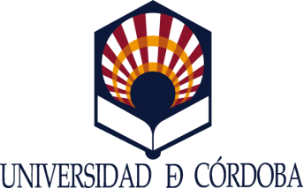 FORMALIZACIÓN DE DILIGENCIA EN ACTALo que se solicita en Córdoba, a ______ de ____________________ de ________Profesor/es de la asignaturaFdo.:_____________________________________________________________________________________